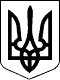 БЕРЕГІВСЬКА РАЙОННА ДЕРЖАВНА АДМІНІСТРАЦІЯЗАКАРПАТСЬКОЇ ОБЛАСТІР О З П О Р Я Д Ж Е Н Н Я__11.09.2020__                              Берегове                           №_____257____Про влаштування дитини до інституції Ужгородськоїспеціальної загальноосвітньої школи-інтернату І-ІІІ ступенів Закарпатської обласної радиВідповідно до статей 6 і 39 Закону України „Про місцеві державні адміністрації”, Закону України „Про охорону дитинства”, постанови Кабінету Міністрів України від 1 червня 2020 року № 586 „Деякі питання захисту дітей в умовах боротьби з наслідками гострої респіраторної хвороби COVID-19, спричиненої коронавірусом SARS-CoV-, подання відділу з питань освіти райдержадміністрації від 25.08.2020 № 545/01-13, враховуючи пропозиції комісії з питань захисту прав дитини районної державної адміністрації про доцільність влаштування та беручи до уваги стан здоров’я дитини, витяг з протоколу засідання психолого-медико-педагогічної консультації:1. Влаштувати на цілодобове перебування малолітню дитину ________, _________ року народження, мешканку села ______, вулиця _______ Берегівського району, до пансіону Ужгородської спеціальної загальноосвітньої школи-інтернату І-ІІІ ступенів Закарпатської обласної ради (м.Ужгород, вул.Щедріна, 34) на період поточного навчального року (з 01.09.2020 до 31.05.2021 років).2. Рекомендувати ________, матері дитини, та членам комісії впродовж терміну перебування дитини у пансіоні виконати рекомендації комісії з питань захисту прав дитини, затверджені протоколом № 9 від 09.09.2020 року.3. Контроль за виконанням розпорядження покласти на заступника голови державної адміністрації Бімбу Ф.Ф.В.о. голови, перший заступник голови державної адміністрації              	          	                            Віталій МАТІЙ